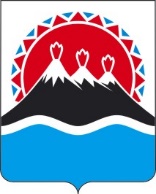 П О С Т А Н О В Л Е Н И ЕПРАВИТЕЛЬСТВАКАМЧАТСКОГО КРАЯг. Петропавловск-КамчатскийВ соответствии со статьями 135 Трудового кодекса Российской Федерации и в целях совершенствования системы оплаты труда работников краевых государственных учреждений подведомственных Министерству образования Камчатского края, Министерству культуры Камчатского края, Министерству здравоохранения Камчатского края, Министерству спорта Камчатского края, Министерству социального благополучия и семейной политики Камчатского краяПРАВИТЕЛЬСТВО ПОСТАНОВЛЯЕТ:1. Внести в постановление Правительства Камчатского края от 22.04.2013            № 161-П  «Об утверждении примерного положения о системе оплаты труда работников краевых государственных учреждений, подведомственных Министерству образования Камчатского края» следующие изменения:1) часть 5.6. дополнить пунктом 5 следующего содержания:«5) премия за многолетний и добросовестный труд.»2) дополнить частью 5.11(1) следующего содержания:«5.11(1) Премия за многолетний и добросовестный труд выплачивается единовременно при выходе работника на пенсию. Рекомендуемый размер премии не должен превышать при наличии стажа работы в государственных учреждениях образования, подведомственых иогв  Камчатского края, Камчатской области Корякского автономного округа и  омс муниципальных образовательных учреждениях в Камчатском крае, Камчатской области и Корякском автономном округе не менее 15 лет – 2,5 должностных окладов, не менее 20 лет – 5 должностных окладов для руководителей, заместителей руководителей, главных бухгалтеров, 8 и 12 должностных окладов для иных работников соответственно.».2. Внести в постановление Правительства Камчатского края от 12.11.2008            № 370-П «Об утверждении примерного положения о системе оплаты труда работников краевых государственных учреждений, подведомственных Министерству культуры Камчатского края» следующие изменения:1) часть 6.10 дополнить пунктом 5 следующего содержания:«5) премия за многолетний и добросовестный труд.»2) дополнить частью 6.11(1) следующего содержания:«5.11(1) Премия за многолетний и добросовестный труд выплачивается единовременно при выходе работника на пенсию. Рекомендуемый размер премии не должен превышать при наличии стажа работы в государственных учреждениях культуры и искусства, находящихся на территории Камчатского края, Камчатской области Корякского автономного округа и муниципальных образовательных учреждениях в Камчатском крае, Камчатской области и Корякском автономном округе не менее 15 лет – 2,5 должностных окладов, не менее 20 лет – 5 должностных окладов для руководителей, заместителей руководителей, главных бухгалтеров, 8 и 12 должностных окладов для иных работников соответственно.».3. Внести в постановление Правительства Камчатского края от 24.11.2008            № 385-П «Об утверждении примерного положения о системе оплаты труда работников краевых государственных учреждений, подведомственных Министерству здравоохранения Камчатского края» следующие изменения:1) часть 5.11 дополнить пунктом 3 следующего содержания:«3) премия за многолетний и добросовестный труд.»2) дополнить частью 5.13(1) следующего содержания:«5.13(1) Премия за многолетний и добросовестный труд выплачивается единовременно при выходе работника на пенсию. Рекомендуемый размер премии не должен превышать при наличии стажа работы в государственных учреждениях здравоохранения, находящихся на территории Камчатского края, Камчатской области Корякского автономного округа и муниципальных образовательных учреждениях в Камчатском крае, Камчатской области и Корякском автономном округе не менее 15 лет – 2,5 должностных оклада, не менее 20 лет – 5 должностных окладов для руководителей, заместителей руководителей, главных бухгалтеров, главных медицинских сестер (главных фельдшеров, главных акушеров), 8 и 12 должностных окладов для иных работников соответственно.».4. Внести в постановление Правительства Камчатского края от 13.06.2013            № 242-П «Об утверждении примерного положения о системе оплаты труда работников краевых государственных учреждений, подведомственных Министерству спорта Камчатского края» следующие изменения:1) часть 6.2 дополнить пунктом 6 следующего содержания:«3) премия за многолетний и добросовестный труд.»2) дополнить частью 6.10(1) следующего содержания:«6.10(1) Премия за многолетний и добросовестный труд выплачивается единовременно при выходе работника на пенсию. Рекомендуемый размер премии не должен превышать при наличии стажа работы в государственных учреждениях физической культуры и спорта, находящихся на территории Камчатского края, Камчатской области Корякского автономного округа и муниципальных образовательных учреждениях в Камчатском крае, Камчатской области и Корякском автономном округе не менее 15 лет – 2,5 должностных оклада, не менее 20 лет – 5 должностных окладов для руководителей, заместителей руководителей, главных бухгалтеров, 8 и 12 должностных окладов для иных работников соответственно.».5. Внести в постановление Правительства Камчатского края от 11.11.2008            № 357-П «Об утверждении примерного положения о системе оплаты труда работников краевых государственных учреждений, подведомственных Министерству социального развития и труда Камчатского края» следующие изменения:1) часть 9.1 после слов: «результаты работы» дополнить словами: «премия за многолетний и добросовестный труд.»2) дополнить частью 9.6 следующего содержания:«9.6. Премия за многолетний и добросовестный труд выплачивается единовременно при выходе работника на пенсию. Рекомендуемый размер премии не должен превышать при наличии стажа работы в государственных учреждениях социального обслуживания, находящихся на территории Камчатского края, Камчатской области Корякского автономного округа и муниципальных образовательных учреждениях в Камчатском крае, Камчатской области и Корякском автономном округе не менее 15 лет – 2,5 должностных оклада, не менее 20 лет – 5 должностных окладов для руководителей, заместителей руководителей, главных бухгалтеров, 8 и 12 должностных окладов для иных работников соответственно.».6. Со дня вступления в силу настоящего постановления признать утратившими силу:1) постановление Правительства Камчатского края от 28.12.2009 № 511-П «О расходных обязательствах Камчатского края по выплате единовременного пособия работникам государственных образовательных учреждений, учреждений культуры и искусства, физической культуры и спорта, здравоохранения, социального обслуживания, находящихся в ведении Камчатского края, и муниципальных образовательных учреждений, финансируемых из краевого бюджета, при их выходе на пенсию»;2) постановление Правительства Камчатского края Постановление Правительства Камчатского края от 14.04.2010 № 176-П «О внесении изменений в Постановление Правительства Камчатского края от 28.12.2009 № 511-П «О расходных обязательствах Камчатского края по выплате единовременного пособия работникам государственных учреждений образования, культуры и искусства, физической культуры и спорта, здравоохранения, социального обслуживания, находящихся в ведении Камчатского края, и муниципальных образовательных учреждений, финансируемых из краевого бюджета, при их выходе на пенсию»;3) постановление Правительства Камчатского от 18.05.2010 № 229-П «О внесении изменений в приложение к Постановлению Правительства Камчатского края от 28.12.2009 № 511-П «О расходных обязательствах Камчатского края по выплате единовременного пособия работникам государственных учреждений образования, культуры и искусства, физической культуры и спорта, здравоохранения, социального обслуживания, находящихся в ведении Камчатского края, и муниципальных образовательных учреждений, учреждений социального обслуживания и здравоохранения, финансируемых из краевого бюджета, при их выходе на пенсию»;4) постановление Правительства Камчатского края от 19.07.2012 № 316-П «О внесении изменений в приложение к Постановлению Правительства Камчатского края от 28.12.2009 № 511-П «О расходных обязательствах Камчатского края по выплате единовременного пособия работникам государственных учреждений образования, культуры и искусства, физической культуры и спорта, здравоохранения, социального обслуживания, находящихся в ведении Камчатского края, и муниципальных образовательных учреждений, учреждений социального обслуживания и здравоохранения, финансируемых из краевого бюджета, при их выходе на пенсию»;5) постановление Правительства Камчатского края от 11.10.2016 № 394-П «О внесении изменений в Постановление Правительства Камчатского края от 28.12.2009 № 511-П «О расходных обязательствах Камчатского края по выплате единовременного пособия работникам государственных учреждений образования, культуры и искусства, физической культуры и спорта, здравоохранения, социального обслуживания, находящихся в ведении Камчатского края, и муниципальных образовательных учреждений, учреждений социального обслуживания и здравоохранения, финансируемых из краевого бюджета, при их выходе на пенсию»;6) постановление Правительства Камчатского края от 17.01.2017 № 12-П «О внесении изменения в приложение к Постановлению Правительства Камчатского края от 28.12.2009 № 511-П «О расходных обязательствах Камчатского края по выплате единовременного пособия работникам государственных образовательных учреждений, учреждений культуры и искусства, физической культуры и спорта, здравоохранения, социального обслуживания, находящихся в ведении Камчатского края, и муниципальных образовательных учреждений, финансируемых из краевого бюджета, при их выходе на пенсию»;7) постановление Правительства Камчатского края от 02.08.2017 № 320-П «О внесении изменения в приложение к Постановлению Правительства Камчатского края от 28.12.2009 № 511-П «О расходных обязательствах Камчатского края по выплате единовременного пособия работникам государственных образовательных учреждений, учреждений культуры и искусства, физической культуры и спорта, здравоохранения, социального обслуживания, находящихся в ведении Камчатского края, и муниципальных образовательных учреждений, финансируемых из краевого бюджета, при их выходе на пенсию»;8) постановление Правительства Камчатского края от 11.01.2019 № 9-П «О внесении изменений в приложение к Постановлению Правительства Камчатского края от 28.12.2009 № 511-П «О расходных обязательствах Камчатского края по выплате единовременного пособия работникам государственных образовательных учреждений, учреждений культуры и искусства, физической культуры и спорта, здравоохранения, социального обслуживания, находящихся в ведении Камчатского края, и муниципальных образовательных учреждений, финансируемых из краевого бюджета, при их выходе на пенсию»;9) постановление Правительства Камчатского края от 11.12.2019 № 519-П «О внесении изменения в приложение к Постановлению Правительства Камчатского края от 28.12.2009 № 511-П «О расходных обязательствах Камчатского края по выплате единовременного пособия работникам государственных образовательных учреждений, учреждений культуры и искусства, физической культуры и спорта, здравоохранения, социального обслуживания, находящихся в ведении Камчатского края, и муниципальных образовательных учреждений, финансируемых из краевого бюджета, при их выходе на пенсию». 7. Рекомендовать органам местного самоуправления привести в соответствие с настоящим постановлением муниципальные правовые акты, регулирующие вопросы оплаты труда работников муниципальных учреждений социальной сферы.8. Настоящее постановление вступает в силу после дня его официального опубликования.[Дата регистрации]№[Номер документа]О внесении изменений и признании утратившими силу отдельных постановлений Правительства Камчатского края регулирующих вопросы оплаты труда работников краевых государственных учреждений, подведомственных Министерству образования Камчатского края, Министерству культуры Камчатского края, Министерству здравоохранения Камчатского края, Министерству спорта Камчатского края, Министерству социального благополучия и семейной политики Камчатского краяПредседатель Правительства Камчатского края[горизонтальный штамп подписи 1]Е.А. Чекин